Почему же монголо-татары завоевали большую часть русских земель? (вначале выслушиваются ответы учащихся, а затем демонстрируется слайд).Успехи татаро-монгольских завоевателейВражда между князьями	1. Численное превосходство      Не прекращалась даже после	                          монголо-татар      Первых поражений	2. Железная дисциплина вОтсутствие единой армии	войске; наступательная тактика,Техническая отсталость 	                                           разведкарусских дружин	3. Военно – тактическое	превосходство монголо-татар	          (использование осадных	Орудий, ложное отступление,	«живой щит» из пленников)На Руси установилось иго монголо-татар. Завершая урок, мы запишем в «сокровищницу человеческих ценностей» все положительное, что появилось в тот период, когда Русь боролась с монголо-татарскими завоевателями и что сохранило свое значение и поныне (подвиги, преданность и любовь к Родине).Контроль и коррекция знаний.1 вариантСражение на берегу р.Калка произошло в:А. 1237г.Б. 1223г.В. 1240г.Первый удар в 1237г. был нанесен по: А. Новгородской земле             Б. Владимирскому княжеству В. Рязанскому княжествуО ком сказал Батый: «Сильно ты повредил мне своей малой дружиной»: 	  А. о воеводе киевском Дмитрии        Б. об Евпатии Коловрате        В. О половецком хане Котяне2 вариантВ 1223г. произошло сражение на берегу реки:  А. Калки  Б. Днепра  В. КлязьмыПервый удар монголы нанесли по Рязанскому княжеству. Это произошло:  А. 1237г.  Б. 1236г.  В. 1238г.Евпатий Коловрат выступил на защиту:  А. Владимирского княжества  Б. Киевского княжества  В. Рязанского княжестваПосле выполнения теста, ребята меняются заданиями, проверяют работы и выставляют друг другу оценки.Домашнее заданиеПараграф 10. Представьте, что вы были свидетелями монголо-татарского нашествия на Русь. Опишите любое событие (сражение защитников Рязани, Владимира, Козельска, Киева) этого периода времени от первого лица.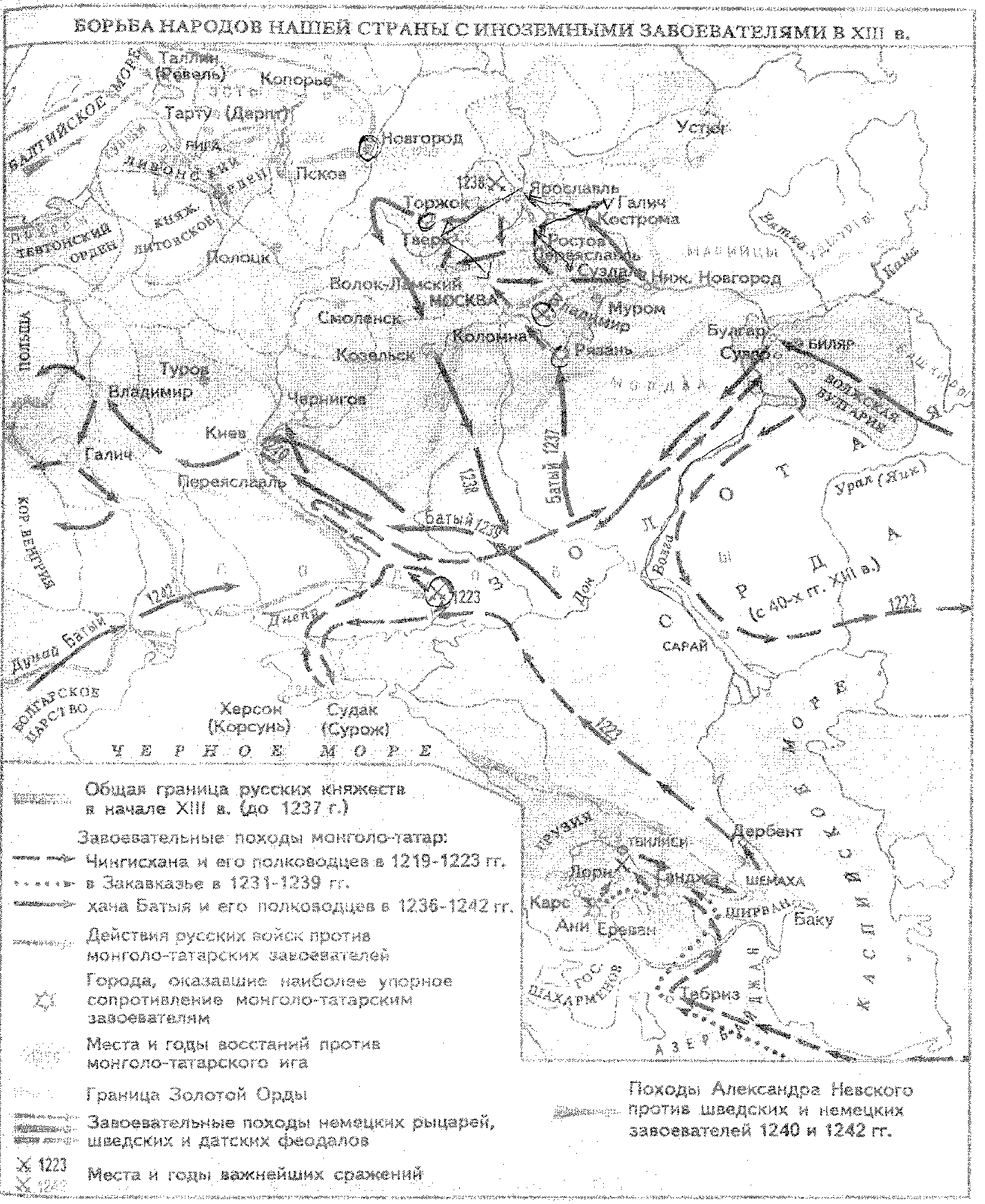 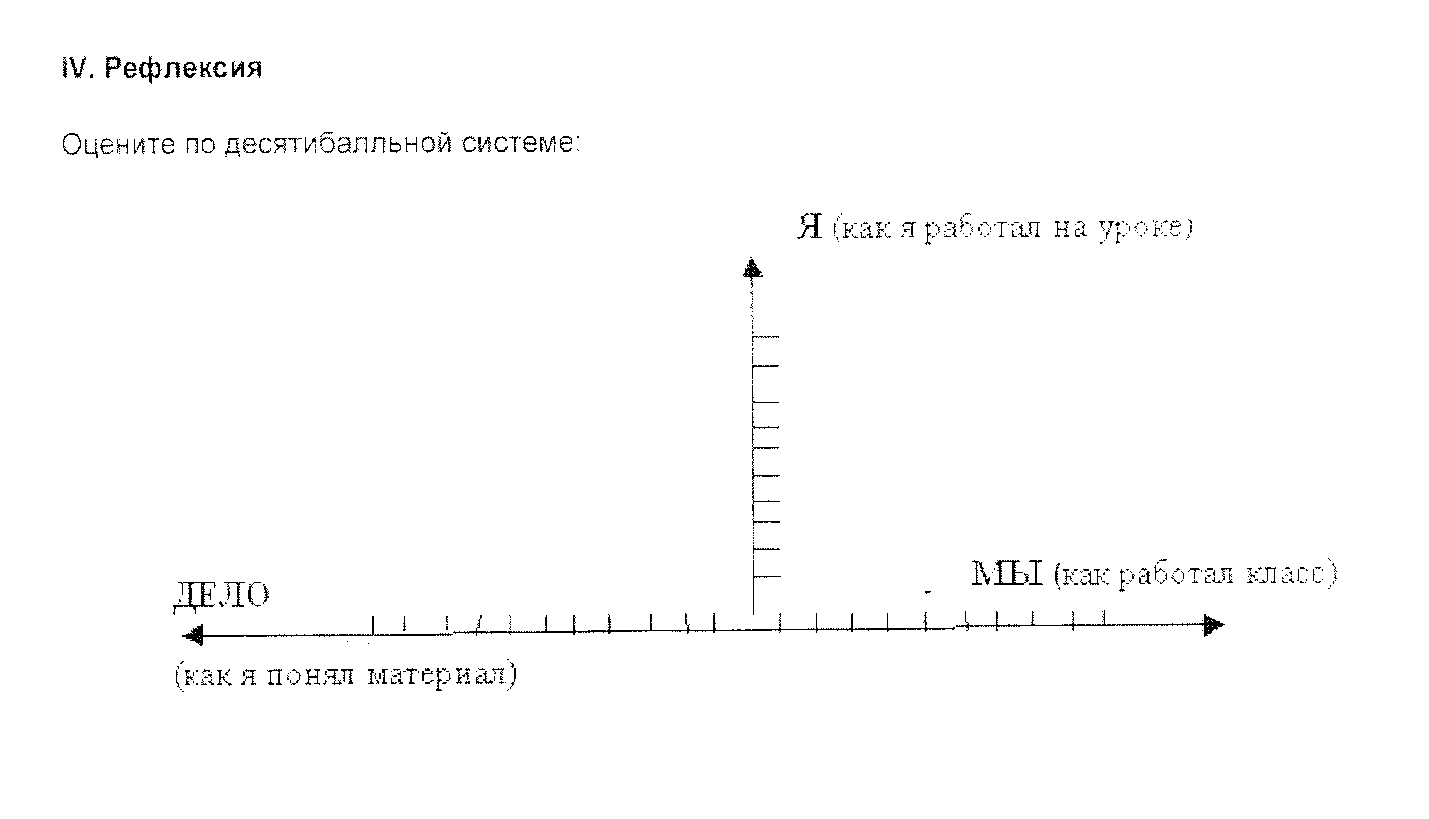 